2020-01-20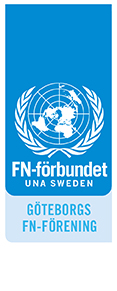 Göteborgs FN-föreningKallelse till årsmöteTid:  26 februari 2020 kl 18.00Plats: Linnégatan 21, Göteborg§ 1 Fastställande av röstlängd § 2 Fråga om mötets stadgeenliga utlysning § 3 Fastställande av dagordning § 4 Val av ordförande och sekreterare för mötet § 5 Val av protokolljusterare § 6 Styrelsens årsredovisning § 7 Revisorernas berättelse § 8 Fastställande av årsredovisningen § 9 Fråga om ansvarsfrihet för styrelsen§ 10 Fastställande av verksamhetsplan och budget§ 11 Fastställande av ledamöter och suppleanter i styrelsen§ 12 Val av a) ordförande, b) kassör§ 13 Val av a) övriga styrelseledamöter, b) suppleanter§ 14 Val av a) revisorer, b) revisorssuppleanter § 15 Val av ett ombud och en suppleant till FN-distriktets årsmöte§ 16 Val av valberedning§ 17 Behandling av motioner§ 18 Övriga ärenden som årsmötet med ¾ majoritet beslutar ta upp till behandlingStyrelsen